PhysicsTeacher – Mr. HaganEmail -- khagan@daytonearlycollege.org , hagan.17@wright.eduWebsite -- physicsdeca.weebly.comClass RulesNO PHONES!!!Do not annoy me.Annoyances will earn you strikes.  Five strikes during a quarter will result in a detention.  Every other strike after five will also result in a detention.Be prepared to start class when the bell rings.  If you leave class after "checking in" and show up after the bell rings, you are still tardy.If you are tardy, you will receive a detention.No horseplay, especially in the lab.No food or drinks (other than water) in class.  Period.  I dare you to try me.NO PHONES!!!!Bring the required materials to class with you.  This may include a Chromebook, paper, writing utensil, and anything else that is neededYou will need to bring your Chromebook to every class. Good communication is based on respect.  Use appropriate language.Use class time wisely.You get two passes a week.  You are to visit the bathroom back by my room, no other.I keep the first ten and last ten minutes sacred.  No passes will be issued during those times.You will receive 5% off if you turn in work after class but the same day it is due.  You will lose 10% every day the work it late.  If I ever go over the work in class, I will not accept it late.NO PHONES!!!!!!Grading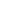 		Points Each	Quizzes *	4 pts. per question	Lab Reports	Variable (Mostly 15)	Tests	Variable	Boat Project	100	Homework **	5* Quizzes need not be announced** Homework assignments will be checked periodically for      Completion.ExpectationsYou are expected to review all material/notes outside of class and come to class prepared.You are expected to be able to think for yourself and use problem solving skills to reach a conclusion.You are expected to study and put in effort outside of class.You are expected to put forth your best work in all aspects of this class.You are expected to seek out answers to your questions or problems.  I am available after school if you need to see me.  I also encourage the use of study groups.  You are expected to leave your attitude at the door.Topics to Be CoveredIntroduction to PhysicsMechanicsNewton’s Three LawsLinear MotionProjectile MotionForceEnergyMomentum* Circular Motion* Simple Harmonic Motion*Special RelativityElectricity and Magnetism* Electric Force* Electric Potential* Electric Current* Magnetic Force* Electromagnetic InductionWaves*Wave Behavior*Sound*Light* Reflection and Refraction* Mirrors* LensesThermodynamics* Specific Heat Capacity* Three Laws of ThermodynamicsQuantum Physics* Wave-Particle Duality* The Atom* Nuclear Physics